На основании Градостроительного кодекса Российской Федерации, Закона Чувашской Республики «О регулировании градостроительной деятельности в Чувашской Республике», Федерального закона от 06 октября 2003 г. № 131-ФЗ «Об общих принципах организации местного самоуправления в Российской Федерации», Положения о составе, порядке подготовки документов территориального планирования Байгуловского сельского поселения Козловского района, о порядке подготовки изменений и внесения их в такие документы, а также о составе, порядке подготовки планов реализации таких документов, утвержденного постановлением администрации Байгуловского сельского поселения от 06.05.2020 №13п о с т а н о в л я ю:1. Специалисту 1 разряда Степановой И.А. организовать работу по подготовке и рассмотрению предложений по внесению изменений в Генеральный план Байгуловского сельского поселения Козловского района, утвержденного решением Собрания депутатов Байгуловского сельского поселения Козловского района от 02.12.2008 г. №78/5. 2. В соответствии с пунктом 2.2 Плана основных мероприятий по проведению в Чувашской Республике в 2021 году Года, посвященного трудовому подвигу строителей Сурского и Казанского оборонительных рубежей, утвержденным распоряжением Кабинета Министров ЧР от 16.07.2020 № 634-р рассмотреть предложение по внесению изменений в генеральный план Байгуловского сельского поселения Козловского района Чувашской Республики, утвержденный решением Собрания депутатов Байгуловского сельского поселения Козловского района от 02.12.2008 г. №78/5, в части отображения на земельных участках с кадастровым номером 21:12:030101:899 и с кадастровым номером 21:12:030101:765  «Многофункциональная общественно-деловой зоны» для размещения мемориального комплекса «Строителям безмолвных рубежей».3. Настоящее постановление опубликовать в средствах массовой информации и на официальном сайте Байгуловского сельского поселения в информационно-телекоммуникационной сети «Интернет».5. Настоящее постановление вступает в силу через десять дней после дня его официального опубликования.Глава Байгуловского сельского поселения                                     В.А. ХлебниковЧĂВАШ  РЕСПУБЛИКИКУСЛАВККА РАЙОНӖКУСНАР ЯЛ ПОСЕЛЕНИЙĚНПУÇЛĂХĚЙЫШĂНУ22.03.2021 ç.   №2Куснар ялĕ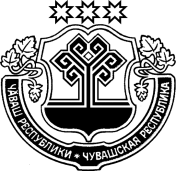 ЧУВАШСКАЯ РЕСПУБЛИКАКОЗЛОВСКИЙ РАЙОНГЛАВАБАЙГУЛОВСКОГО СЕЛЬСКОГО ПОСЕЛЕНИЯПОСТАНОВЛЕНИЕ22.03.2021 г. № 2с. БайгуловоО подготовке предложений для  внесения изменений в Генеральный план Байгуловского сельского поселения Козловского района Чувашской Республики 